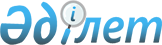 О внесении изменений и дополнений в некоторые решения Правительства Республики Казахстан и распоряжение Премьер-Министра Республики КазахстанПостановление Правительства Республики Казахстан от 1 сентября 2011 года № 994

      Правительство Республики Казахстан ПОСТАНОВЛЯЕТ:



      1. Утвердить прилагаемые изменения и дополнения, которые вносятся в некоторые решения Правительства Республики Казахстан и распоряжение Премьер-Министра Республики Казахстан.



      2. Настоящее постановление вводится в действие со дня подписания.      Премьер-Министр

      Республики Казахстан                       К. Масимов

Утверждены         

постановлением Правительства 

Республики Казахстан    

от 1 сентября 2011 года № 994 

Изменения и дополнения, которые вносятся в некоторые решения

Правительства Республики Казахстан и распоряжение

Премьер-Министра Республики Казахстан

      1. В постановлении Правительства Республики Казахстан от 8 декабря 2010 года № 1320 "Об образовании Комиссии по выработке предложений в сфере питьевого водоснабжения":



      1) утратил силу постановлением Правительства РК от 09.04.2014 № 329;



      2) в Положении о Комиссии по выработке предложений в сфере питьевого водоснабжения, утвержденном указанным постановлением:



      пункт 7 изложить в следующей редакции:

      "7. Рабочим органом Комиссии является Агентство Республики Казахстан по делам строительства и жилищно-коммунального хозяйства.".



      2. Утратил силу постановлением Правительства РК от 28.06.2014 № 728 (вводится в действие с 01.01.2015).



      3. В распоряжении Премьер-Министра Республики Казахстан от 17 февраля 2011 года № 19-р "О создании рабочей группы по разработке проекта Программы развития и модернизации водного хозяйства Республики Казахстан до 2020 года":



      в пункте 1:



      ввести в состав рабочей группы:Толибаева                  - вице-министра сельского хозяйства

Марата Еркиновича            Республики Казахстан, заместителем

                             руководителя,Мейрембекова               - исполняющего обязанности директора

Кайрата                      Департамента стратегии использования

Амангельдиновича             природных ресурсов Министерства

                             сельского хозяйства Республики

                             Казахстан, секретарем;

      вывести из указанного состава: Бишимбаева Куандыка Валихановича, Оразаева Марата Аблахатовича, Жаксыбаева Бахыта Калмырзаевича.

Приложение          

к постановлению Правительства 

Республики Казахстан    

от 1 сентября 2011 года № 994

        План мероприятий по реализации программы "Ақ бұлақ" на

                           2011 - 2020 годы      Сноска. Приложение утратило силу постановлением Правительства РК от 28.06.2014 № 728 (вводится в действие с 01.01.2015).
					© 2012. РГП на ПХВ «Институт законодательства и правовой информации Республики Казахстан» Министерства юстиции Республики Казахстан
				